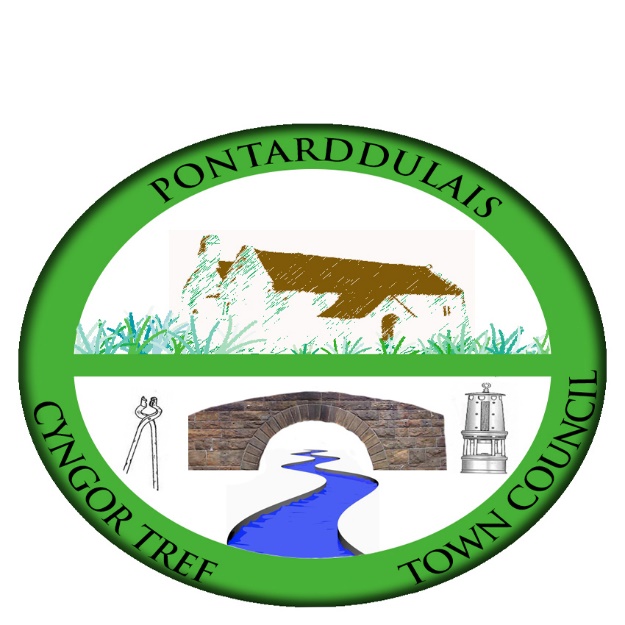 Email/Ebost: hilary.davies@pontarddulaistowncouncil.gov.ukWebsite/Gwefan: www.pontarddulaistowncouncil.gov.ukCorrespondence is welcomed in English or Welsh / Croesewir gohebiaeth yn Gymraeg neu’n Saesneg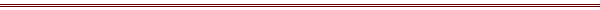 					15 February 2023A MEETING OF THE SPECIAL EVENTS COMMITTEE WILL BE HELD IN THE INSTITUTE ON TUESDAY 21 FEBRUARY 2023 AT 7:00PM H. J. Davies - Clerk to the CouncilBUSINESS1.	Apologies for absence.2.	To receive declarations of personal interest from Members in accordance with the Council's Code of Conduct.3.	Minutes of last meeting4.	Terms of Reference4. 	St David’s Day celebration events:Twmpath danceStory competition5. 	Festival update6.	Easter events